ann/华为 and db/allPatentics专利检索分析报告patentics.comMay 09, 2016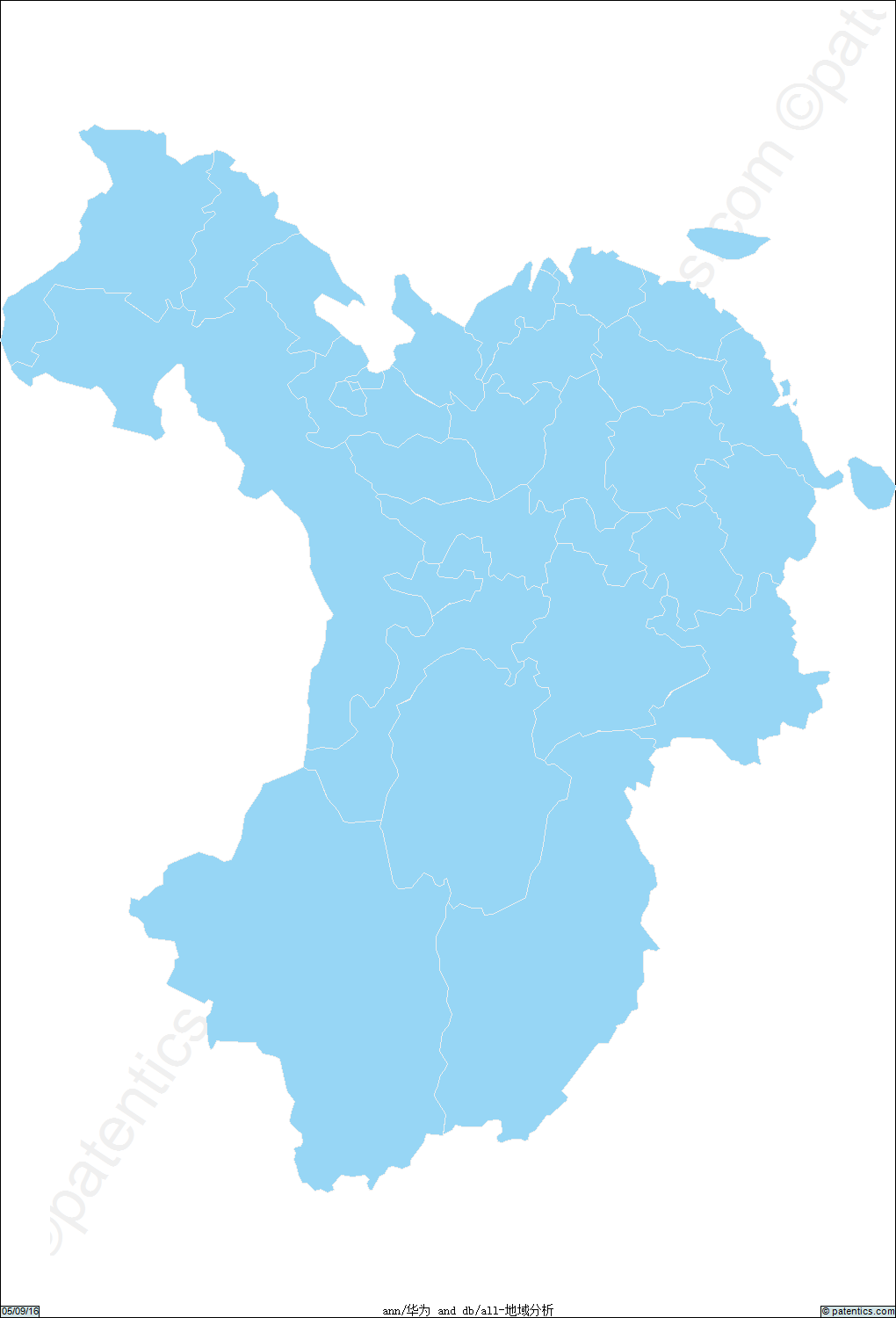 